中国建筑装饰协会中华建筑报社                             签发人：刘晓一签发人：陈  新关于召开2016年创精品工程经验交流会暨走进杭州G20峰会工程观摩的通知各省、自治区、直辖市建筑装饰协会，各建筑装饰施工企业：举世瞩目的二十国集团（G20）领导人第十一次峰会，于2016年9月中国杭州成功举办，美轮美奂的主会场及相关附属设施给全世界留下了深刻的印象；被习近平总书记盛赞为“登峰造极工程”。为让行业同仁能够“零距离、全方位”的深入了解这一典范工程的装饰过程和结果呈现，在中国建筑装饰协会指导下，中华建筑报社决定于2016年12月1～2日在杭州召开2016年创精品工程经验交流会。会议期间中国建筑装饰协会李秉仁会长、刘晓一副会长兼秘书长将莅临大会指导并作重要讲话，陈新副会长主持本次大会并作主旨发言，会后将组织参会代表观摩G20主会场，“中国第一、世界第二”的单体建筑——杭州国际博览中心。本次会议三大主要看点：1、 第一次“零”距离参观G20峰会工程，全面深入地探寻主会场、午宴厅和附属设施的大国风范、东方之美。——主会场采用“同坐轩，廿国共宇”设计理念，十大工程创举尽显大国风范：⑴  八根高达9.2米、直径2.2米实木血檀圆柱；⑵  弧长12米实木血檀梁；⑶  弧长21米，通体无接缝，白铜锻打花纹，内衬紫铜胡角梁；⑷  356根8.5米到16米不等，超长无缝白铜椽子；⑸  108只，每只重达90KG、异形曲面、流线形紫铜连心斗拱；⑹  高达9米直径、3层跌级“江南纱灯”顶灯；⑺  高6.45米、面宽1.5米“中华二十景”东阳木雕墙面；⑻  长达12米 、重达2吨“锦绣中华”东阳木雕主背景；⑼  单扇宽1.2米、高4.5米、重量达1.3吨的钢心外包血檀实木大门；⑽  外径 达18米，内径达9米， 4D转印图案，呈青花瓷效果的发光膜。——午宴厅东西侧均匀排布12根如意风柱，高度达12米，龙骨随形，纵向为矩，断面为如意，巧夺天工，美观实用。——六万平米的城市客厅——“空中花园”，尽藏中国园林之精华，在彩带顶棚的衬托下宛如人间仙境，尽显东方之美。2、第一次全面详实阐述装饰公司打造世界级大会会场的创优管理方法与施工秘籍，是继“诺金酒店精品工程经验交流会”之后的又一场装饰行业的饕餮盛宴，是实践上升到理论的一次全面的升华，是项目经理必上的公开课。3、第一次全方位、立体呈现装饰BIM技术应用。全面剖析G20工程装饰过程中利用BIM技术，实现从深化设计到部品生产、从施工组织到全面交付的全过程管控。这是建筑装饰行业利用先进信息技术实现管理和技术创新的范例，是BIM技术在大体量建筑工程中的一次成功验证，更是优秀项目经理把握未来的基础课。具体内容如下：会议组织机构：主办单位：中国建筑装饰协会中华建筑报社协办单位：中国建筑装饰协会施工委员会2、报到时间： 12月1日13:00之前报到    3、报到地点： 杭州洲际酒店（杭州市江干区解放东路2号）    4、会务费： 2000元/人（食宿统一安排，费用自理），可于11月20日前汇款至中华建筑报社账户（汇款时请注明“精品工程经验交流会”字样，报到时务必提交汇款凭证复印件），也可报到时交纳（只能使用现金）。。    户  名: 《中华建筑报》社    开户行: 招商银行股份有限公司北京西三环支行账  号: 862082231310001     行  号: 308100005133 5、参会人员：    2016年全国建筑装饰行业科技示范工程、科技创新成果及优秀项目经理获奖单位请派代表参会，中国建筑装饰协会专家及下一年度拟参评装饰奖企业需派代表参会学习。欢迎各地方协会组团参加，各地方协会负责人参加会议免收会务费。    6、联系方式：    中华建筑报社    地  址：北京市海淀区三里河路21号甘家口大厦南楼812联系人：马  静  13671133644  俞  静  13701820506            盛  慧  13699212665   智  辉  13501188780范  明  13810053940   刘晓丹  13120487229     7、报名方式： 请登陆中国装饰施工网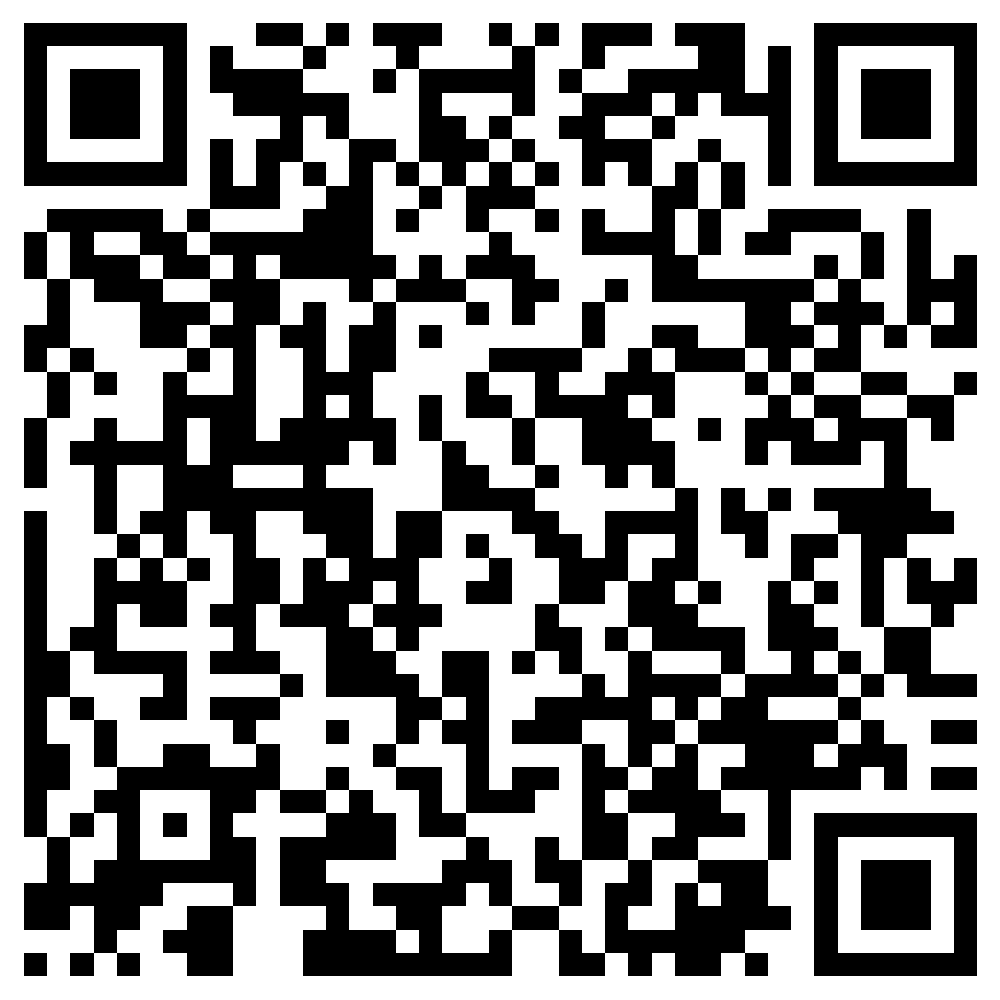 www.chinazssg.com在线申报，或手机扫描二维码申报。中国建筑装饰协会    中华建筑报社                       2016年11月8日演讲嘉宾和内容演讲嘉宾：张威 浙江亚厦装饰股份有限公司总经理演讲内容：公司总部对G20项目的系统保障，全方位讲述BIM技术在项目中的应用，准确无误的表现设计理念和质量要求等； 演讲嘉宾：许宽德 浙江亚厦装饰股份有限公司工程总监G20项目副总指挥演讲内容：G20主场馆重点部位施工难点和对策，如何在有限时间内，保证工程质量和装饰效果。演讲嘉宾：李靖 浙江亚厦产业园发展有限公司企业部经理演讲内容：装饰部品工厂化生产，对G20项目进度保障和成本控制的综合分析。演讲嘉宾：左树刚 苏州金螳螂建筑装饰股份有限公司区域经理G20项目经理（无锡梵宫项目经理）演讲内容：G20项目施工过程中难点和创新方法，如何通过“空中集中打击”和“湿作业优先打”等方法保证工程进度。演讲嘉宾：钟心景 中国建筑装饰集团有限公司助理总经理  G20项目经理演讲内容：全面、系统的剖析G20项目中的施工难点和对策，如何通过体系性保障和标准化施工保障工程进度和环保。演讲嘉宾：连珍 上海市建筑装饰工程集团有限公司总工程师演讲内容：全面剖析“上海迪士尼工程”的致胜法宝——项目策划秘籍，如何通过系统策划、提前介入、强化互动等方法实现项目优质交付。演讲嘉宾：王家圣 苏州金螳螂建筑装饰股份有限公司十三分公司总经理（诺金酒店工程项目经理）演讲内容：通过石材造价占项目50%的实际案例，深度剖析如何通过后场拼装化加工，节约成本，提升本质的方法和策略。